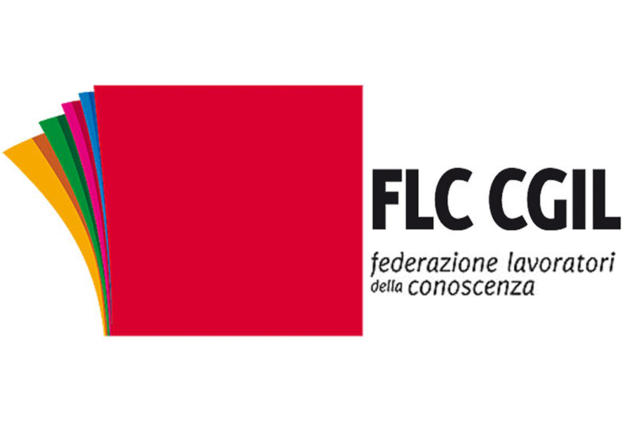 Provincia dell’’AQUILA   Ai /alleDirigenti degli Istituti Scolastici della provincia dell’Aquila Oggetto: Convocazione Assemblea sindacale territoriale PERSONALE ATA in orario di servizio (art. 23 CCNL/2018 Istruzione e Ricerca)  e CIR AbruzzoLa FLC CGIL L’Aquila  indice un’Assemblea sindacale territoriale specifica per il PERSONALE ATA in servizio nelle istituzioni scolastiche in indirizzo con il seguente ordine del giorno:La situazione attuale del personale ATA e i punti di criticità;Gli organici ATA e le problematiche dei c.d “supplenti COVID”;Le stabilizzazioni ATA;Il rinnovo del CCNL e le richieste degli ATA;Le incompatibilità: aspetti regolatori del principio di esclusività del lavoro per il dipendente della PAL’Assemblea si svolgerà in modalità videoconferenza utilizzando la piattaforma Google Meet. Il personale interessato per partecipare potrà accedere tramite il seguente link:http://meet.google.com/dgq-agdd-wedInterverranno :Stefania Chiodi, Responsabile nazionale personale ATA FLC CGILMaria Grazia Frilli, Dipartimento nazionale contrattazione FLC CGILSi invitano i Dirigenti e le Dirigenti Scolastiche a informare tutti i lavoratori interessati (PERSONALE ATA) dell’indizione dell’Assemblea sindacale tramite i canali usualmente utilizzati per le comunicazioni al personale (mail, sito, albo sindacale on line);a comunicare il link dell’assemblea L’Aquila 3 Novembre 2021                                                                       Miriam Anna Del Biondo                                                                                             Segretaria Generale FLC CGIL provincia dell’Aquila DataScuole interessateOrarioVenerdì 12 novembre 2021Tutte le istituzioni scolastiche della Provincia dell’Aquila 08.00÷11.00